МІНІСТЕРСТВО ОСВІТИ І НАУКИ УКРАЇНИЛЬВІВСЬКИЙ НАЦІОНАЛЬНИЙ УНІВЕРСИТЕТ ІМЕНІ ІВАНА ФРАНКАФАКУЛЬТЕТ УПРАВЛІННЯ ФІНАНСАМИ ТА БІЗНЕСУРОЗПОРЯДЖЕННЯВідповідно до Тимчасового положення “Про порядок забезпечення вільного вибору студентами навчальних дисциплін у Львівському національному університеті імені Івана Франка”, ухваленого Вченою Радою Університету від 30.12.2015 року, з метою задоволення освітніх і кваліфікаційних потреб студентів факультету управління фінансами та бізнесу у 2022-2023 навчальному році:Організувати вільний вибір студентами 1-2 курсів денної та заочної форм навчання навчальних дисциплін циклу загальної підготовки для вивчення у 2022-2023 навчальному році за встановленою Університетом процедурою на платформі системи Деканат через особисті кабінети студентів ( https://dekanat.lnu.edu.ua/cgi-bin/classman.cgi?n=999) за графіком:І хвиля реєстрації - з 16.03.2022р. (10:00) по 23.03.2022р. (23:59);ІІ хвиля реєстрації – з 24.03.2022р. (10:00) по 31.03.2022р. (23:59).Кураторам академічних груп, деканату ознайомити студентів факультету з порядком вибору дисциплін циклу загальної підготовки, які вивчатимуться  у 2022-2023 навчальному році. Студентам факультету при першому вході в персональний кабінет використовувати замість пароля № залікової книжки. Заступнику декана з навчально-методичної роботи Ситник Н. С., методисту заочної форми навчання Григор’євій М.І. подати  на затвердження Вченої ради факультету в березні 2022 року інформацію про результати вибору студентами денної та заочної форм навчання навчальних дисциплін циклу загальної підготовки, які вивчатимуться  у 2022-2023 навчальному році. Декан  факультету управління фінансами та бізнесу			                     Андрій  СТАСИШИН14.03.2022 р._м. Львів№ 172 - рПро організацію вивчення студентами факультету управління фінансами та бізнесу навчальних дисциплін вільного вибору циклу загальної підготовки у 2022-2023 навчальному році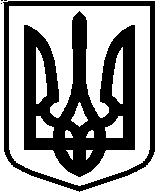 